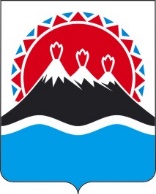 П О С Т А Н О В Л Е Н И ЕПРАВИТЕЛЬСТВАКАМЧАТСКОГО КРАЯПРАВИТЕЛЬСТВО ПОСТАНОВЛЯЕТ:1. Внести в приложение к постановлению Правительства Камчатского края от 28.12.2023 № 703-П «Об утверждении Территориальной программы государственных гарантий бесплатного оказания гражданам медицинской помощи на территории Камчатского края на 2024 год и на плановый период 2025 и 2026 годов» изменения согласно приложению к настоящему постановлению.2. Настоящее постановление вступает в силу после дня его официального опубликования.Измененияв приложение к постановлению Правительства Камчатского края от 28.12.2023 № 703-П «Об утверждении Территориальной программы государственных гарантий бесплатного оказания гражданам медицинской помощи на территории Камчатского края на 2024 год и на плановый период 2025 и 2026 годов» (далее – Территориальная программа)1. В разделе 2:в абзаце третьем части 10 слова «и на плановый период 2025 и 2026 годов» дополнить словами «, утвержденной постановлением Правительства Российской Федерации от 28.12.2023 № 2353»;часть 24 дополнить пунктом 25 следующего содержания:«25) перечень исследований и иных медицинских вмешательств, проводимых в рамках диспансеризации взрослого населения репродуктивного возраста по оценке репродуктивного здоровья (приложение 22 к Территориальной программе).»;2. В разделе 4:в абзаце втором части 34:а) после слов «работ и услуг по содержанию имущества,» дополнить словами «включая расходы на техническое обслуживание и ремонт основных средств,»;б) цифры «100» заменить цифрами «400»;2) дополнить частью 431 следующего содержания:«431. Для женщин и мужчин репродуктивного возраста поэтапно в зависимости от возрастных групп одновременно с прохождением профилактического осмотра или диспансеризации организуется проведение диспансеризации, направленной на оценку их репродуктивного здоровья, включающей исследования и иные медицинские вмешательства по перечню согласно приложению № 22 к Территориальной программе. При невозможности проведения всех исследований в медицинской организации, к которой прикреплен гражданин, для проведения указанных исследований медицинским работником медицинской организации, к которой прикреплен гражданин, осуществляется забор материала для исследования и его направление в установленном порядке в иную медицинскую организацию, в том числе федеральную медицинскую организацию. В случае отсутствия в медицинской организации, к которой прикреплен гражданин, врача акушера-гинеколога, врача-уролога (врача-хирурга, прошедшего подготовку по вопросам репродуктивного здоровья) данная медицинская организация привлекает к проведению диспансеризации соответствующих врачей иных медицинских организаций (в том числе на основе выездных форм их работы) с обязательным информированием гражданина о дате и времени работы этих врачей не менее чем за 3 рабочих дня до назначения даты приема (осмотра).»;3) абзац первый части 44 признать утратившим силу;4) дополнить частью 481 следующего содержания:«481. Результаты экспертиз, указанных в части 48, направляются в Федеральную службу по надзору в сфере здравоохранения для рассмотрения и принятия мер реагирования в соответствии с законодательством Российской Федерации.»;5) часть 49 признать утратившей силу;6) дополнить частью 501 следующего содержания:«501. В отношении работающих застрахованных лиц по месту осуществления служебной деятельности может быть организовано проведение диспансерного наблюдения в целях профилактики развития профессиональных заболеваний или осложнений, обострений ранее сформированных хронических неинфекционных заболеваний (далее – диспансерное наблюдение работающих граждан).Организация диспансерного наблюдения работающих граждан может осуществляться:при наличии у работодателя подразделения (кабинет врача, здравпункт, медицинский кабинет, медицинская часть и другие подразделения), оказывающего медицинскую помощь работникам организации силами и средствами такого подразделения;при отсутствии у работодателя указанного подразделения путем заключения работодателем договора с государственной (муниципальной) медицинской организацией любой подведомственности, участвующей в базовой (территориальной) программе обязательного медицинского страхования и имеющей материально-техническую базу и медицинских работников, необходимых для проведения диспансерного наблюдения работающего гражданина (с оплатой такой медицинской помощи по отдельным реестрам счетов в порядке, устанавливаемом Министерством здравоохранения Российской Федерации).Копия договора о проведении диспансерного наблюдения работающих граждан между работодателем и указанной медицинской организацией, заверенная в установленном порядке, направляется медицинской организацией в территориальный фонд обязательного медицинского страхования Камчатского края в целях последующей оплаты оказанных комплексных посещений по диспансеризации работающих граждан в рамках отдельных реестров счетов.Диспансерное наблюдение работающего гражданина также может быть проведено силами медицинской организации, к которой прикреплен работающий гражданин, с использованием выездных методов работы и организацией осмотров и исследований по месту осуществления гражданином служебной деятельности.Если медицинская организация, осуществляющая диспансерное наблюдение работающего гражданина в соответствии с настоящим разделом Территориальной программы, не является медицинской организацией, к которой прикреплен работающий гражданин, то данная организация направляет сведения о результатах прохождения работающим гражданином диспансерного наблюдения в медицинскую организацию, к которой прикреплен гражданин, с использованием Единой государственной информационной системы в сфере здравоохранения в течение 3 рабочих дней после получения указанных результатов.В этом случае территориальный фонд обязательного медицинского страхования Камчатского края осуществляет контроль за правильностью учета проведенного диспансерного наблюдения работающих граждан в целях исключения дублирования данного наблюдения.Порядок проведения диспансерного наблюдения работающих граждан и порядок обмена информацией о результатах такого диспансерного наблюдения между медицинскими организациями устанавливаются Министерством здравоохранения Российской Федерации.Территориальный фонд обязательного медицинского страхования Камчатского края ведет учет всех случаев проведения диспансерного наблюдения работающих граждан (в разрезе каждого застрахованного работающего гражданина) с ежемесячной передачей соответствующих обезличенных данных Федеральному фонду обязательного медицинского страхования.»;7) в части 51:а) в подпункте «б» пункта 2 слова «в приложении № 5» заменить словами «в приложении № 7»;б) в подпункте «б» пункта 3 слова «приложением № 5 к Программе, за услугу диализа» заменить словами «приложением № 7, в том числе в сочетании с оплатой за услугу диализа»;8) в части 54 слова «с учетом показателей результативности деятельности медицинской организации, включая показатели объема медицинской помощи» заменить словами «с учетом показателей результативности деятельности медицинской организации, в том числе показателей объема медицинской помощи», слова «и финансовое обеспечение фельдшерских здравпунктов» заменить словами «и расходы на финансовое обеспечение фельдшерских здравпунктов»;9) дополнить частью 601 следующего содержания:«601. Страховые медицинские организации проводят экспертизу качества всех случаев экстракорпорального оплодотворения, осуществленных в рамках базовой программы обязательного медицинского страхования, включая оценку его эффективности (факт наступления беременности). Результаты экспертиз направляются страховыми медицинскими организациями в соответствующие территориальные фонды обязательного медицинского страхования и рассматриваются на заседаниях комиссий по разработке территориальных программ обязательного медицинского страхования при решении вопросов о распределении медицинским организациям объемов медицинской помощи по экстракорпоральному оплодотворению.»;10) в абзаце втором части 62 слова «в соответствии с приложением № 3 к Программе и перечнями, приведенными в приложении № 1 к Программе (разделы I и III) и приложении № 4 к Программе» заменить словами «в соответствии с разделами I и III приложения № 1 к Программе и приложениями № 3 и № 4 к Программе»;11) дополнить частью 651 следующего содержания:«651. После завершения участия медицинской организации в реализации Территориальной программы ОМС на 2023 год и исполнения медицинской организацией всех обязательств по договору на оказание и оплату медицинской помощи по обязательному медицинскому страхованию в рамках базовой программы обязательного медицинского страхования допускается использование медицинской организацией остатков средств обязательного медицинского страхования, полученных за оказанную медицинскую помощь, по следующим направлениям расходования:1) на приобретение медицинского оборудования и (или) запасных частей к нему стоимостью свыше 1 млн рублей, прочего оборудования и (или) запасных частей к нему стоимостью свыше 400 тысяч рублей;2) на арендную плату, в том числе на финансовую аренду объектов (лизинг), а также выкуп предмета лизинга в соответствии со статьей 624 Гражданского кодекса Российской Федерации с размером платежа свыше 1 млн рублей в год за один объект лизинга;3) на приобретение серверного оборудования, предназначенного для работы медицинских информационных систем, электронного получения, сбора, хранения и отображения широкого спектра медицинских изображений, видеоданных (неспециализированных) и для распределения данных в рамках одного медицинского учреждения или между ними для анализа, организации, отчета и совместного использования данных, стоимостью свыше 400 тысяч рублей.Расходование медицинскими организациями остатков средств обязательного медицинского страхования по указанным направлениям допускается при соблюдении следующих условий:завершение участия медицинской организации в реализации Территориальной программы ОМС на 2023 год и исполнение медицинской организацией всех обязательств по договору на оказание и оплату медицинской помощи в рамках базовой программы обязательного медицинского страхования, в том числе погашение кредиторской задолженности, сложившейся по состоянию на 01.01.2024, в полном объеме;отсутствие у медицинской организации просроченной кредиторской задолженности, в том числе по оплате труда, начислениям на выплаты по оплате труда на дату заключения соответствующего договора на приобретение оборудования либо договора аренды, в том числе финансовой аренды объектов;наличие у медицинской организации комиссионного решения, оформленного протоколом:а) о потребности медицинской организации в приобретаемом (арендуемом) оборудовании, указанном в пунктах 1 и 2 настоящей части, в соответствии со стандартами оснащения медицинских организаций (их структурных подразделений), предусмотренными положениями об организации оказания медицинской помощи по видам медицинской помощи, порядками оказания медицинской помощи, порядками организации медицинской реабилитации либо правилами проведения лабораторных, инструментальных, патолого-анатомических и иных видов диагностических исследований, утвержденными Министерством здравоохранения Российской Федерации;б) о соответствии назначения приобретаемого (арендуемого) оборудования, указанного в пунктах 1 и 2 настоящей части, целям оказания медицинской помощи по формам, видам и профилям медицинской помощи, оказываемой медицинской организацией в рамках Территориальной программы ОМС;в) о потребности медицинской организации в приобретаемом серверном оборудовании, в случае принятия решения о расходовании средств по направлению, указанному в пункте 3 настоящей части.Размер расходования средств на указанные направления определяется учредителем медицинской организации, с последующим уведомлением Министерства здравоохранения Камчатского края.».3. В разделе 5:в пункте 2 части 67 слова «включая транспортные расходы» заменить словами «транспортные расходы»;в пункте 6 части 69 слова «в указанные медицинские организации» заменить словами «в указанных медицинских организациях»;пункт 15 части 72 изложить в следующей редакции:«15) предоставление в рамках оказания паллиативной медицинской помощи, в том числе детям, для использования на дому медицинских изделий, предназначенных для поддержания функций органов и систем организма человека, по перечню, утверждаемому Министерством здравоохранения Российской Федерации, а также обеспечение при посещениях на дому лекарственными препаратами для обезболивания, включая наркотические лекарственные препараты и психотропные лекарственные препараты, и продуктами лечебного (энтерального) питания с учетом предоставления медицинских изделий, лекарственных препаратов и продуктов лечебного (энтерального) питания ветеранам боевых действий во внеочередном порядке;».4. Приложение 1 к Территориальной программе изложить в редакции согласно приложению к настоящему приложению.5. Дополнить Территориальную программу приложением 22 в следующей редакции:«Приложение 22к Территориальной программегосударственных гарантий бесплатногооказания гражданам медицинской помощина территории Камчатского края на 2024 годи на плановый период 2025 и 2026 годовПереченьисследований и иных медицинских вмешательств, проводимых в рамках диспансеризации взрослого населения репродуктивного возраста по оценке репродуктивного здоровья1. Диспансеризация взрослого населения репродуктивного возраста по оценке репродуктивного здоровья (далее – диспансеризация) проводится в целях выявления у граждан признаков заболеваний или состояний, которые могут негативно повлиять на беременность и последующее течение беременности, родов и послеродового периода репродуктивного, а также факторов риска их развития.2. Первый этап диспансеризации включает:а) у женщин прием (осмотр) врачом акушером-гинекологом;пальпация молочных желез;осмотр шейки матки в зеркалах с забором материала на исследование;микроскопическое исследование влагалищных мазков;цитологическое исследование мазка с поверхности шейки матки и цервикального канала (за исключением случаев невозможности проведения исследования по медицинским показаниям в связи с экстирпацией матки, virgo). Цитологическое исследование мазка (соскоба) с шейки матки проводится при его окрашивании по Папаниколау (другие способы окраски не допускаются);у женщин в возрасте 18–29 лет проведение лабораторных исследований мазков в целях выявления возбудителей инфекционных заболеваний органов малого таза методом полимеразной цепной реакции;б) у мужчин прием (осмотр) врачом-урологом (при его отсутствии врачом-хирургом, прошедшим подготовку по вопросам репродуктивного здоровья у мужчин).3. Второй этап диспансеризации проводится по результатам первого этапа в целях дополнительного обследования и уточнения диагноза заболевания (состояния) и при наличии показаний включает:а) у женщин:в возрасте 30–49 лет проведение лабораторных исследований мазков в целях выявления возбудителей инфекционных заболеваний органов малого таза методом полимеразной цепной реакции;ультразвуковое исследование органов малого таза в начале или середине менструального цикла;ультразвуковое исследование молочных желез;повторный прием (осмотр) врачом акушером-гинекологом;б) у мужчин:спермограмму;микроскопическое исследование микрофлоры или проведение лабораторных исследований в целях выявления возбудителей инфекционных заболеваний органов малого таза методом полимеразной цепной реакции;ультразвуковое исследование предстательной железы и органов мошонки;повторный прием (осмотр) врачом-урологом (при его отсутствии врачом-хирургом, прошедшим подготовку по вопросам репродуктивного здоровья у мужчин).».«Приложение 1
к Территориальной программе
государственных гарантий бесплатного
оказания гражданам медицинской помощи
на территории Камчатского края на 2024 годи на плановый период 2025 и 2026 годовПеречень медицинских организаций, участвующих в реализации территориальной программы государственных гарантий, в том числе территориальной программы обязательного медицинского страхования, и перечень медицинских организаций, проводящих профилактические медицинские осмотры и диспансеризацию, в том числе углубленную диспансеризацию в 2024 году1 заполняется знак отличия «1» ».[Дата регистрации] № [Номер документа]г. Петропавловск-КамчатскийО внесении изменений в приложение к постановлению Правительства Камчатского края от 28.12.2023 № 703-П «Об утверждении Территориальной программы государственных гарантий бесплатного оказания гражданам медицинской помощи на территории Камчатского края на 2024 год и на плановый период 2025 и 2026 годов»Председатель Правительства Камчатского края[горизонтальный штамп подписи 1]Е.А. ЧекинПриложение к постановлениюПриложение к постановлениюПриложение к постановлениюПриложение к постановлениюПравительства Камчатского краяПравительства Камчатского краяПравительства Камчатского краяПравительства Камчатского краяот[REGDATESTAMP]№[REGNUMSTAMP]Приложение к приложению к постановлениюПриложение к приложению к постановлениюПриложение к приложению к постановлениюПриложение к приложению к постановлениюПриложение к приложению к постановлениюПравительства Камчатского краяПравительства Камчатского краяПравительства Камчатского краяПравительства Камчатского краяПравительства Камчатского краяот[REGDATESTAMP]№[REGNUMSTAMP]N п/пКод медицинской организации по рееструНаименование медицинской организациив том числе1в том числе1в том числе1в том числе1в том числе1в том числе1в том числе1в том числе1в том числе1в том числе1N п/пКод медицинской организации по рееструНаименование медицинской организацииОсуществляющие деятельность в рамках выполнения государственного задания за счет средств бюджетных ассигнований бюджета субъекта РФОсуществляющие деятельность в сфере обязательного медицинского страхованияиз нихиз нихиз нихиз нихиз нихиз нихиз нихиз нихN п/пКод медицинской организации по рееструНаименование медицинской организацииОсуществляющие деятельность в рамках выполнения государственного задания за счет средств бюджетных ассигнований бюджета субъекта РФОсуществляющие деятельность в сфере обязательного медицинского страхованияПроводящие профилактические медицинские осмотры и диспансеризациюв том числе:в том числе:Проводящие диспансерное наблюдениеПроводящие медицинскую реабилитациюв том числе:в том числе:в том числе:N п/пКод медицинской организации по рееструНаименование медицинской организацииОсуществляющие деятельность в рамках выполнения государственного задания за счет средств бюджетных ассигнований бюджета субъекта РФОсуществляющие деятельность в сфере обязательного медицинского страхованияПроводящие профилактические медицинские осмотры и диспансеризацию углубленную диспансеризациюдля оценки репродуктивного здоровья женщин и мужчинПроводящие диспансерное наблюдениеПроводящие медицинскую реабилитациюв амбулаторных условияхв условиях дневных стационаровв условиях круглосуточных стационаров123456789101112131.41202403000Государственное бюджетное учреждение здравоохранения «Камчатская краевая больница им. А.С. Лукашевского»112.41202400900Государственное бюджетное учреждение здравоохранения «Камчатская краевая детская больница»111113.41202401500Государственное бюджетное учреждение здравоохранения «Камчатская краевая стоматологическая поликлиника»14.41202405700Государственное бюджетное учреждение здравоохранения «Камчатский краевой кожно-венерологический диспансер»115.41202400400Государственное бюджетное учреждение здравоохранения «Камчатский краевой кардиологический диспансер»1111116.41202405300Государственное бюджетное учреждение здравоохранения «Камчатский краевой онкологический диспансер»1117.41202404800Государственное бюджетное учреждение здравоохранения «Корякская окружная больница»111118.41202402500Государственное бюджетное учреждение здравоохранения Камчатского края «Петропавловск-Камчатская городская больница № 1»11111119.41202404200Государственное бюджетное учреждение здравоохранения Камчатского края «Петропавловск-Камчатская городская больница № 2»11111111110.41202400500Государственное бюджетное учреждение здравоохранения Камчатского края «Петропавловск-Камчатская городская гериатрическая больница»1111.41202403500Государственное бюджетное учреждение здравоохранения Камчатского края «Петропавловск-Камчатская городская поликлиника № 1»11111112.41202400600Государственное бюджетное учреждение здравоохранения Камчатского края «Петропавловск-Камчатская городская поликлиника № 3»1111111113.41202402300Государственное бюджетное учреждение здравоохранения «Камчатский краевой центр общественного здоровья и медицинской профилактики»11111114.41202400700Государственное бюджетное учреждение здравоохранения «Камчатский краевой родильный дом»1115.41202404000Государственное бюджетное учреждение здравоохранения Камчатского края «Петропавловск-Камчатская городская стоматологическая поликлиника»1116.41202402200Государственное бюджетное учреждение здравоохранения Камчатского края «Петропавловск-Камчатская городская детская поликлиника № 1»111111117.41202404600Государственное бюджетное учреждение здравоохранения Камчатского края «Петропавловск-Камчатская городская детская поликлиника № 2»11111118.41202404500Государственное бюджетное учреждение здравоохранения Камчатского края «Петропавловск-Камчатская городская детская стоматологическая поликлиника»1119.41202402600Государственное бюджетное учреждение здравоохранения «Камчатская краевая детская инфекционная больница»1120.41202400300Государственное бюджетное учреждение здравоохранения Камчатского края «Петропавловск-Камчатская городская станция скорой медицинской помощи»1121.41202402000Государственное бюджетное учреждение здравоохранения Камчатского края «Елизовская районная больница»11111122.41202402100Государственное бюджетное учреждение здравоохранения Камчатского края «Елизовская станция скорой медицинской помощи»1123.41202401200Государственное бюджетное учреждение здравоохранения Камчатского края «Елизовская районная стоматологическая поликлиника»124.41202401900Государственное бюджетное учреждение здравоохранения Камчатского края «Мильковская районная больница»1111125.41202404100Государственное бюджетное учреждение здравоохранения Камчатского края «Усть-Большерецкая районная больница»1111126.41202404400Государственное бюджетное учреждение здравоохранения Камчатского края «Озерновская районная больница»1111127.41202405000Государственное бюджетное учреждение здравоохранения Камчатского края «Усть-Камчатская районная больница»1111128.41202404900Государственное бюджетное учреждение здравоохранения Камчатского края «Ключевская районная больница»1111129.41202404700Государственное бюджетное учреждение здравоохранения Камчатского края «Соболевская районная больница»1111130.41202405900Государственное бюджетное учреждение здравоохранения Камчатского края «Быстринская районная больница»1111131.41202405200Государственное бюджетное учреждение здравоохранения Камчатского края «Вилючинская городская больница»11111132.41202402800Государственное бюджетное учреждение здравоохранения Камчатского края «Никольская районная больница»111133.41202405600Государственное бюджетное учреждение здравоохранения Камчатского края «Тигильская районная больница»1111134.41202401300Государственное бюджетное учреждение здравоохранения Камчатского края «Карагинская районная больница»1111135.41202402400Государственное бюджетное учреждение здравоохранения Камчатского края «Олюторская районная больница»1111136.41202404300Государственное бюджетное учреждение здравоохранения Камчатского края «Пенжинская районная больница»111137.41202403800Государственное бюджетное учреждение здравоохранения «Камчатский краевой центр по профилактике и борьбе со СПИД и инфекционными заболеваниями»1138.41202401600Государственное бюджетное учреждение здравоохранения «Камчатский краевой противотуберкулезный диспансер»1139.41202403301Филиал № 2 федерального государственного казенного учреждения «1477 военно-морской клинический госпиталь» Министерства обороны Российской Федерации140.41202401101Камчатская больница федерального государственного бюджетного учреждения «Дальневосточный окружной медицинский центр Федерального медико-биологического агентства»111111141.41202403900Федеральное казенное учреждение здравоохранения «Медико-санитарная часть Министерства внутренних дел Российской Федерации по Камчатскому краю»111142.41202402900Общество с ограниченной ответственностью «Камчатская неврологическая клиника»143.41202401000Филиал общества с ограниченной ответственностью «Байкальская медицинская компания» в г. Петропавловск-Камчатский144.41202403100Общество с ограниченной ответственностью реабилитационный центр «Ормедиум»11145.41202403700Общество с ограниченной ответственностью Дальневосточный центр оздоровления и медико-социальной реабилитации детей с ограниченными возможностями «Жемчужина Камчатки»11146.41202401700Общество с ограниченной ответственностью «Импульс»147.41202400800Общество с ограниченной ответственностью «ЭКО Центр»148.41202405100Общество с ограниченной ответственностью «М-Лайн»149.41202402700Государственное бюджетное учреждение здравоохранения «Камчатский краевой психоневрологический диспансер»1150.Государственное бюджетное учреждение здравоохранения «Камчатский краевой наркологический диспансер»151.Краевое государственное казенное учреждение здравоохранения «Камчатский краевой территориальный центр медицины катастроф»152.Краевое государственное казенное учреждение здравоохранения «Камчатский краевой медицинский центр мобилизационных резервов «Резерв»153.Государственное бюджетное учреждение здравоохранения «Камчатская краевая станция переливания крови»154.Государственное бюджетное учреждение здравоохранения «Камчатское краевое бюро судебно-медицинской экспертизы»155.Краевое государственное бюджетное учреждение здравоохранения «Камчатский краевой медицинский информационно –  аналитический центр»156.41202405800Общество с ограниченной ответственностью «Юнилаб-Хабаровск»157.41202400101Камчатский филиал автономной некоммерческой организации «Медицинский центр «Жизнь»158.41202403600Краевое государственное бюджетное учреждение здравоохранения «Детская краевая клиническая больница» имени А.К. Пиотровича Министерства здравоохранения Хабаровского края159.41202401400Общество с ограниченной ответственностью «Центр инновационной эмбриологии и репродуктологии «Эмбрилайф»160.41202403400Общество с ограниченной ответственностью «Научно-производственная фирма «Хеликс»161.41202401800Общество с ограниченной ответственностью «Виталаб»162.41202400200Общество с ограниченной ответственностью «Хабаровский центр хирургии глаза»163.41202406100Общество с ограниченной ответственностью «Афина»164.41202406200Краевое государственное автономное учреждение социальной защиты «Многопрофильный центр реабилитации»11165.Итого медицинских организаций, участвующих в территориальной программе государственных гарантий, всего, в том числе:Итого медицинских организаций, участвующих в территориальной программе государственных гарантий, всего, в том числе:415825219261047366.медицинских организаций, подведомственных федеральным органам исполнительной власти, которым комиссией распределяются объемы специализированной медицинской помощи в условиях круглосуточного и дневного стационаровмедицинских организаций, подведомственных федеральным органам исполнительной власти, которым комиссией распределяются объемы специализированной медицинской помощи в условиях круглосуточного и дневного стационаров2221211